День святого Валентина, или День всех влюблённыхДень святого Валентина, или День всех влюблённых — праздник, который 14 февраля отмечают многие люди по всему миру. Предположительно назван по имени одного из двух раннехристианских мучеников с именем Валентин — Валентин Интерамнский и Валентин РимскийОтмечающие этот праздник дарят любимым и дорогим людям цветы, конфеты, игрушки, воздушные шарики и особые открытки (часто в форме сердечка), со стихами, любовными признаниями или пожеланиями любви — валентинк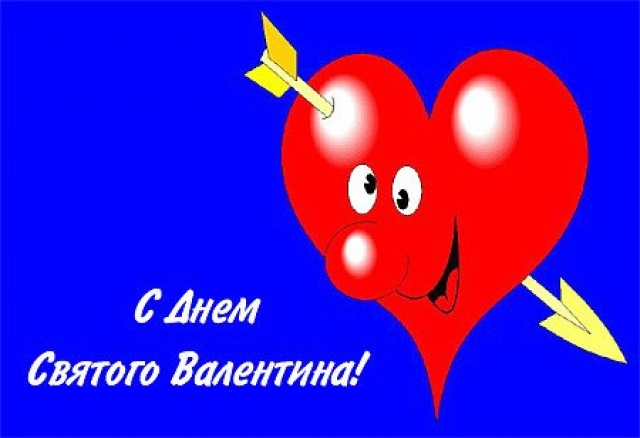 История. Луперкалии Древнего РимаИстория праздника дня святого Валентина берет своё начало с Луперкалий Древнего Рима. Луперкалии — фестиваль эротизма в честь богини «лихорадочной» любви Juno Februata и бога Фавна (Луперк — одно из его прозвищ), покровителя стад, который отмечался ежегодно 15 февраля.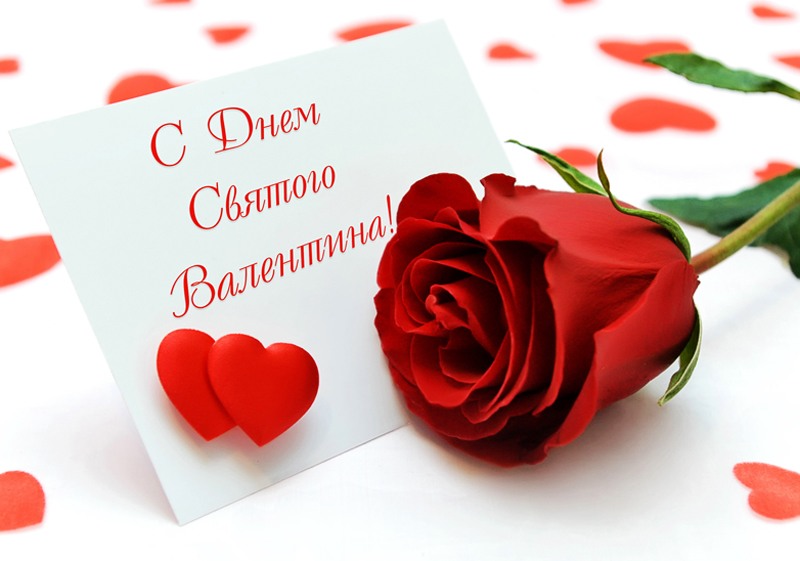 В античное время детская смертность была очень высока. В 276 году до н. э. Рим чуть было не вымер в  результате «эпидемии» мертворожденных и выкидышей. Оракул известил, что для повышения рождаемости необходим обряд телесного наказания (порки) женщин с помощью жертвенной кожи. Люди, которые по каким-либо причинам имели мало детей или не имели вообще, рассматривались как проклятые и прибегали к мистическим обрядам, чтобы обрести способность к деторождению. Место, где волчица, по легенде, выкормила Ромула и Рема (основателей Рима), считалось у римлян святым. Каждый год, 15 февраля здесь проводился праздник, называемый «Lupercalia» (лат. lupa — «волчица»), во время которого в жертву приносились животные. Из их шкур изготавливались бичи. После пира молодые люди брали эти бичи и голыми бежали по городу, ударяя бичом встретившихся на пути женщин. Женщины охотно подставляли себя, считая, что эти удары дадут им плодовитость и лёгкие роды. Это стало очень распространенным ритуалом в Риме, в котором участвовали даже члены знатных семейств. Есть свидетельства, что даже Марк Антоний бывал луперком.В конце торжеств женщины тоже раздевались догола. Эти празднества стали так популярны, что даже когда многие другие языческие праздники были отменены с приходом христианства, этот ещё долгое время существовал.Святой Валентин и история возникновения праздникаСвятой ВалентинВ 494 году Папа Геласий I попытался запретить Луперкалии. В Православной энциклопедии отмечается, что «более вероятным представляется то, что празднование этого дня заменило собой луперкалии - древний римский праздник женского плодородия, приходившийся на середину февраля»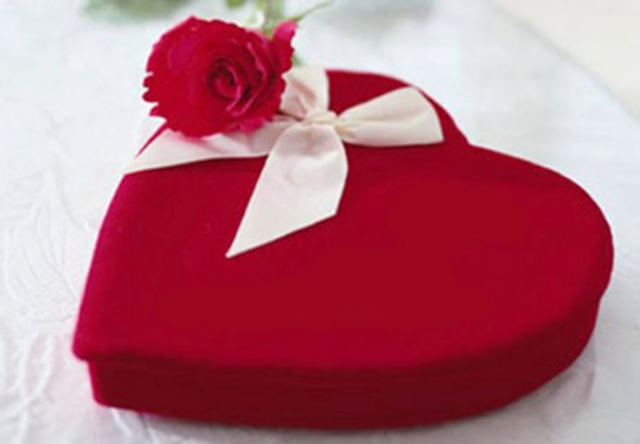  В то же время, по другим данным, основанным на исследованиях историков Уильяма Френда и Джека Оруча (опубликованы в 1967 – 1981 гг.), утверждение о том, что произошла обыкновенная замена языческого культа, христианским празднованием, как это было ранее с Рождеством является не более, чем догадкой, возникшей в XVIII веке у антикваров Албана Батлера, который занимался составлением т.н. «Батлерова жития святых»(англ. The Lives of the Fathers, Martyrs and Other Principal Saints), и Франциском Сальским на основании полного отсутствия достоверных данных о Валентине, поэтому была сделана попытка искусственно связать сочинения XIV века с событиями происходившими в III веке. Учёные Майкл Кэйлор и Генри Келли также считают, что нет доказательств указывающих на связь между современными романтическими повествованиями, и римским фестивалем.Протодиакон Андрей Кураев по данному поводу замечает, что:Действительно ли именно папа Геласий назначил праздник св. Валентина на 14 февраля – неясно. Несомненно, что именно этот папа положил конец празднованию Луперкалий в Риме. Также этот папа памятен тем, что издал декрет, ограничивающий хождение апокрифов и строго определяющий рамки библейского канона. И все же я боюсь, что нет документов, которые позволяли бы утверждать, что «в 496 году папским указом Луперкалии преобразованы в День всех влюбленных, а Валентина, отдавшего за любовь свою жизнь, причислили к лику святых».Сердечко-валентинка — символ праздникаОткрытки-валентинки в виде алого сердечка сейчас очень хорошо известны в качестве символического подарка в День святого Валентина.Создание первой «валентинки» приписывают ещё и герцогу Орлеанскому в 1415 году. Он сидел в темнице и таким образом, возможно, боролся со скукой, сочиняя любовные послания собственной жене.А наибольшего распространения открытки--«валентинки» достигли уже в XVIII веке.Современное празднованиеВ конце XIX — начале XX века на страницах «Энциклопедического словаря Брокгауза и Ефрона» Валентинову дню было дано описание, согласно которому 14 февраля являлось скорее не праздником, а днём проведения своеобразного ритуала, участники которого на протяжении всего года ощущали на себе его последствия: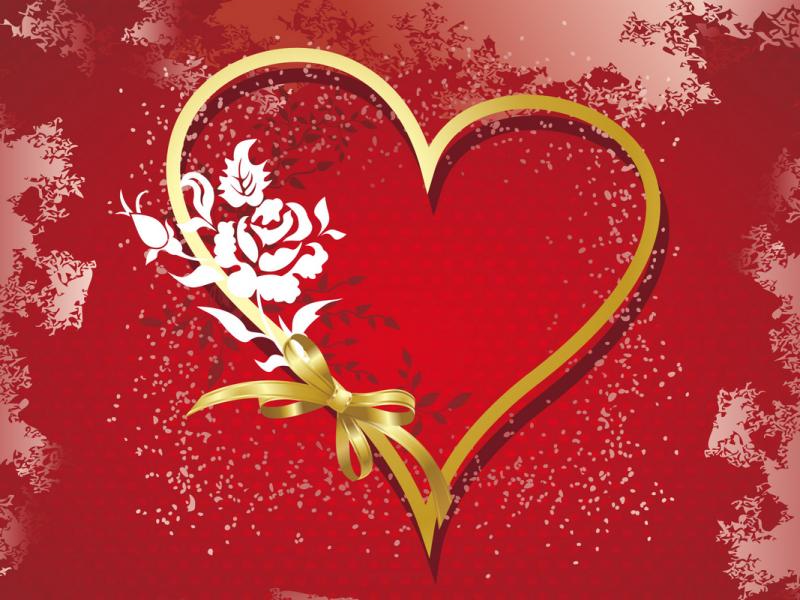 «Накануне дня, посвящённого св. Валентину, собирались молодые люди и клали в урну соответственное их числу количество билетиков, с обозначенными на них именами молодых девушек; потом каждый вынимал один такой билетик. Девушка, имя которой доставалось таким образом молодому человеку, становилась на предстоящий год его „Валентиной“, также как и он ее „Валентином“, что влекло за собой между молодыми людьми на целый год отношения вроде тех, какие, по описаниям средневековых романов, существовали между рыцарем и его „дамой сердца“ В 1969 году празднование дня памяти св. Валентина, как общецерковного святого было прекращёно, а имя его удалено Римско-католической церковью в ходе преобразований календаря святых, по причине того, что о данном мученике нет никаких точных сведений, кроме личного имени и предания об усекновении головы мечом. В настоящее время Римско-католическая церковь отмечает в этот день память святых равноапостольных Кирилла и Мефодия, просветителей славян, а указанный праздник перешёл в разряд необязательных. В православной церкви память Валентина, пресвитера Римского, с именем которого обычно связывают празднование дня святого Валентина, празднуется 19 июля (старого стиля — в старостильных церквах, нового стиля — в новостильных). Покровителями благополучия в супружеских отношениях на Руси считались Пётр и Феврония МуромскиеВ 2008 Совет Федерации России одобрил инициативу учреждения в день их памяти (8 июля нового стиля, что соответствует 25 июня старого стиля) «Дня супружеской любви и семейного счастьяВ РоссииВ России праздник носит светский характер и отмечается с начала 90-х годов XX века.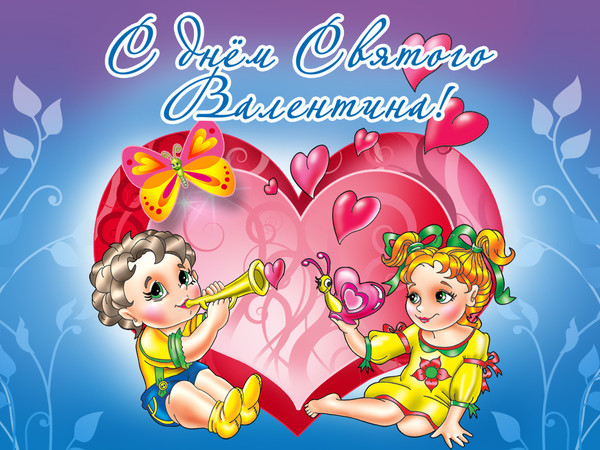 ПравославиеНеодобрительно относятся к празднику некоторые иерархи Русской православной церкви.Это происходит ещё и потому, что в России с 2008 года снова появился свой официальный праздник — Всероссийский День семьи, любви и верности, который отмечается 8 июля в день памяти святых благоверных князей Петра и Февронии Муромских — покровителей семейного счастья, любви и верности.Предпринимаются попытки предложить альтернативу празднованию Дня святого Валентина в виде Дня святого Трифона (также 14 февраля по новому стилю).В то же время в защиту Дня святого Валентина высказывался известный православный деятелей протодиакон Андрей Кураев, считающий, что несмотря на зарождение традиции празднования в католической культуре, День святого Валентина имеет и православные корни тоже. В качестве примера Кураев приводит историю возникновения празднования Рождества, а так дня Николая Чудотворца. А также приятие Русской православной церковь 9 мая — Дня Победы 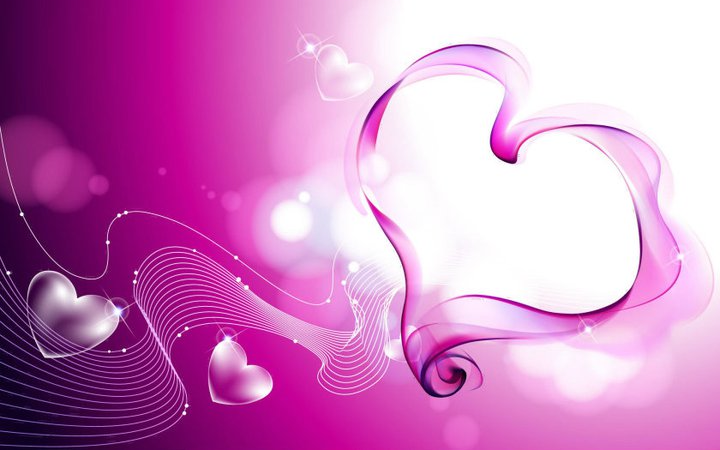 ОбществоТем не менее День святого Валентина, почти для половины россиян превратился в полноценный праздник. Об этом свидетельствуют данные опросов ВЦИОМ (ВЦИОМ) и Левада-Центра. По данным ВЦИОМ, наиболее популярен этот праздник среди молодёжи. Более 81 % юношей и девушек в возрасте от 18 до 24 лет отмечает этот праздник. В ходе исследования, проведённого «Левада-Центром», выяснилось, что в данный момент 53 % россиян считает себя влюблёнными. Между тем есть и те, кто готов бороться с «чуждой» традицией празднования этого дня.В число подарков входят: сувенирные сердечки, цветы, открытки и т. д. Основную массу покупателей, по статистике, составляет молодёжь.